lMADONAS NOVADA PAŠVALDĪBA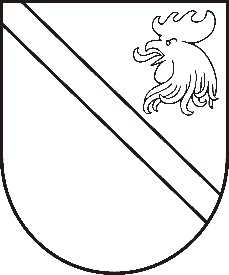 Reģ. Nr. 90000054572Saieta laukums 1, Madona, Madonas novads, LV-4801 t. 64860090, e-pasts: pasts@madona.lv ___________________________________________________________________________MADONAS NOVADA PAŠVALDĪBAS DOMESLĒMUMSMadonā2020.gada 16.jūnijā									           Nr.232									     (protokols Nr.12, 26.p.)Par atbrīvošanu no nodevas par ielu tirdzniecību samaksasCovid-19 pandēmijas izraisītās krīzes un tās ietvaros noteikto ierobežojumu dēļ gan pārtikas, gan nepārtikas preču tirgotājiem pēdējo mēnešu laikā ir samazinājies pieejamo preču realizācijas vietu un klientu skaits, tādēļ radušies būtiski finansiālie zaudējumi. Lai sniegtu atbalstu vietējiem ražotājiem un tirgotājiem Covid-19 pandēmijas radītās krīzes pārvarēšanai, nepieciešams īstenot papildus atbalsta pasākumu -  atbrīvošanu no nodevas par ielu tirdzniecību publiskās vietās samaksas.Noklausījusies sniegto informāciju, ņemot vērā 16.06.2020. Finanšu un attīstības komitejas atzinumu, atklāti balsojot: PAR - 13 (Artūrs Čačka, Andris Dombrovskis, Artūrs Grandāns, Gunārs Ikaunieks, Valda Kļaviņa, Agris Lungevičs, Ivars Miķelsons, Valentīns Rakstiņš, Andris Sakne, Rihards Saulītis, Inese Strode, Aleksandrs Šrubs, Gatis Teilis), PRET – NAV, ATTURAS – NAV, Madonas novada pašvaldības dome NOLEMJ:Nepiemērot komersantam vai citam saimnieciskās darbības veicējam Madonas novada pašvaldības saistošo noteikumu Nr.13 “Par pašvaldības noteiktajām nodevām Madonas novadā” 4.punktā noteikto nodevas likmi par ielu tirdzniecību Madonas novada administratīvajā teritorijā no 2020.gada 17.jūnija līdz 2020.gada 31.decembrim.Ielu tirdzniecība, tai skaitā tirdzniecība no pārvietojamā mazumtirdzniecības punkta, Madonas novada administratīvajā teritorijā atļauta tikai ar pašvaldības izsniegtu atļauju un ar pašvaldību saskaņotās publiskās vietās.Domes priekšsēdētājs								     A.LungevičsI.Vogina 20204906